«Чем занять детей летом?»Каждый ребенок с нетерпением ждет наступления лета. Вместе с тем для родителей лето - это очередная головная боль в поисках ответа на вопрос “чем занять детей летом”. Провести все три месяца у компьютера или телевизора – не очень хорошая идея. Так можно легко растерять полученные за год знания и навыки. Обсудим варианты, которые помогут их приумножить и провести лето с пользой.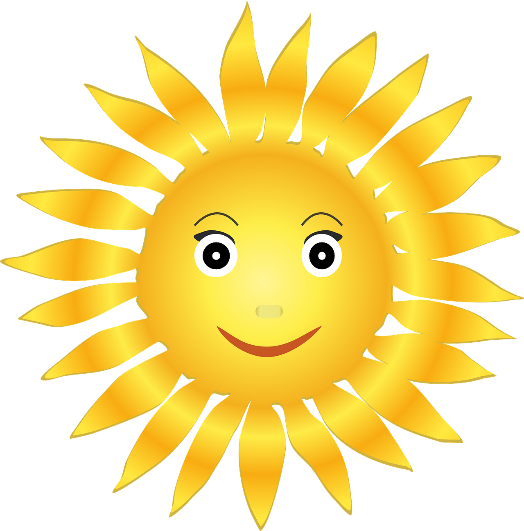 1. Отдых на море. Многие семьи отправляются летом на юг, чтобы отдохнуть от суеты и поправить здоровье. Тем не менее, такая поездка не решает вопрос занятости вашего ребенка в свободное время. Вряд ли он будет в восторге от пассивного пляжного отдыха или праздного времяпровождения в отеле. Вам следует позаботиться о том, чтобы в программе вашего отдыха присутствовали интересные экскурсии, развлекательные мероприятия и т.п. Оптимальным вариантом будет выбор отеля, который помимо всего прочего предлагает регулярные культурные и развлекательные программы для детей.3. Отдых на даче. Загородный дом – это не только отрешение от повседневных забот в уединенном месте наедине с цветущей природой. Это возможность привлечь ребенка к работе. Превратить ваше чадо в убежденного огородника у вас вряд ли получится, однако помимо грядок вы можете организовывать другие интересные задания. Это может быть строительство скворечников, походы в лес за грибами или ягодами, установка флюгера, устройство бассейна или искусственного водоема. Показывайте ребенку, что вы доверяете ему и надеетесь на его помощь, и он будет стремиться ответственно выполнять ваши поручения.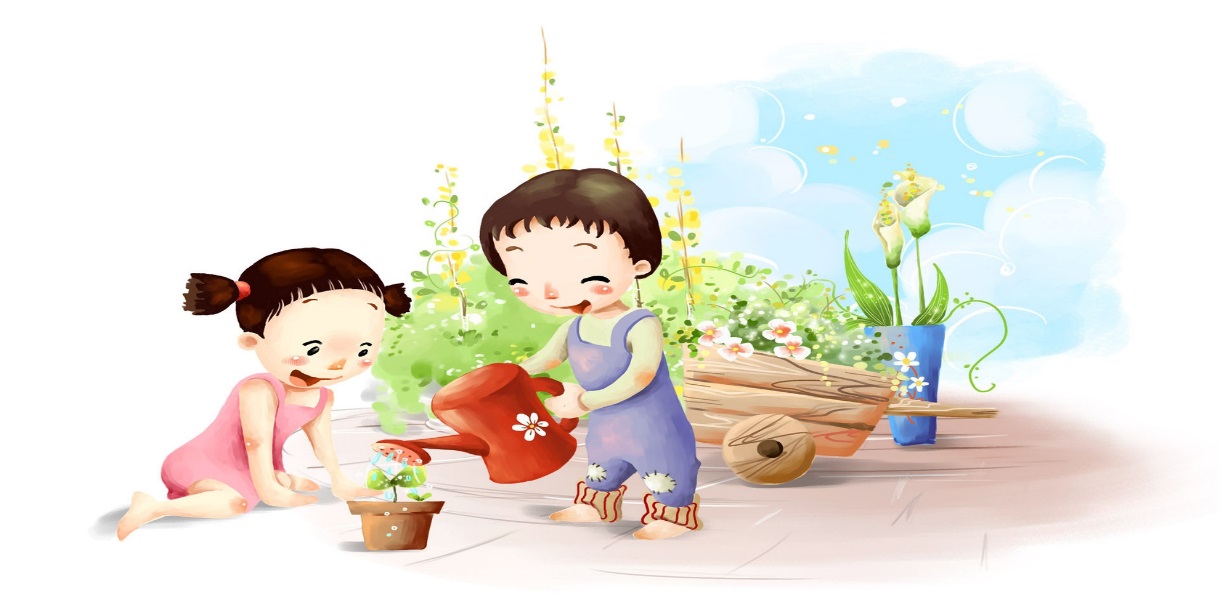 4. Город. Чтобы ограничить пребывание ребенка у телевизора и за компьютером, давайте ему мелкие домашние поручения - убрать в квартире, выгулять собаку или вынести мусор. Если некоторые предметы в школе даются вашему ребенку с трудом, вы можете в течение лета подтянуть его знания. Для этого ежедневно давайте ему упражнения по проблемной дисциплине. На лето ваш ребенок наверняка получил творческие задания в школе. Ваша задача – добиться от него их старательного, добросовестного и изобретательного выполнения. Позаботьтесь также об организации детского чтения. У вашего ребенка должен быть список литературы на каникулы.  Летом также можно посещать музеи, выставки или спектакли, на которые катастрофически не хватало времени во время учебы ребенка. Лето – хорошее время, чтобы начать занятия в какой-нибудь секции. Ребенок не только начнет новый этап в своем физическом развитии, но и значительно расширит круг своего общения.Очень хорошо, если вы приурочите свой отпуск к каникулам вашего ребенка, и будете отдыхать вместе с ним. В этом случае у вас наверняка получится организовать отдых приятно и полезно. Все дети стремятся к открытию чего-то нового и не любят скуку. Потому вы должны постараться самые обычные занятия превращать в увлекательные и познавательные игры, которые за лето сделают вашего ребенка сильнее, больше и умнее.Консультация для родителей«Игры с ребенком летом»Игры с родителями – это неотъемлемая часть развития детей. Это и укрепление здоровья, и хорошее настроение. Совместные игры сближают родителей и детей. Ваш ребенок придет в восторг, когда увидит серьезного папу, весело играющего в мяч. Для дошкольника «игра – единственный способ освободиться от роли ребенка, оставаясь ребенком». Для взрослого - «единственный способ стать снова ребенком, оставаясь взрослым».Отправляясь на отдых с детьми за город, с компанией, на забывайте взять с собой необходимые атрибуты для игры, это могут быть мячи, ракетки, а также многое другое, на что хватит выдумки.Во что же можно поиграть с ребенком, чтобы это доставило радость вам и вашим детям? Выбирайте те игры, которые доступны вашему ребенку. Учитывайте, что у детей быстро пропадет увлечение, если они не испытывают радость победы. Вспомните игры, в которые вы играли в детстве, научите этим играм своего ребенка. Это доставит огромное удовольствие и ему, и вам, воспоминания детства очень приятны! Попросите ребенка познакомить вас с играми, в которые он играет в детском саду со своими сверстниками. Будьте внимательным слушателем, ведь это самые ценные минуты вашего общения. Кроме отличного настроения игры способствуют улучшению взаимоотношений в семье, сближают детей и родителей. Предлагаем вам некоторый перечень игр, которые вы можете использовать с детьми во время летнего отдыха.Игры с мячом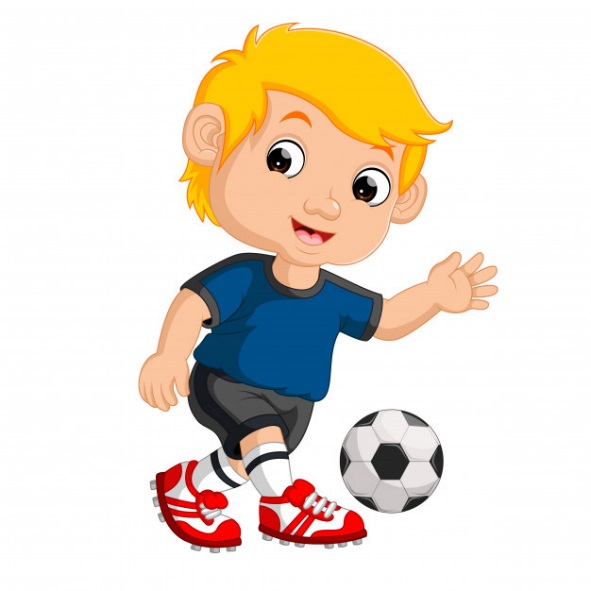 «Съедобное – несъедобное»Это одна из древних игр. Ее правила довольно просты. Игроки стоят в ряд, ведущий кидает мяч по очереди каждому из игроков, при этом произносит какое-нибудь слово. Если слово «съедобное», игрок должен поймать мяч, если «несъедобное» - оттолкнуть. Если игрок ошибается, то он меняется местами с ведущим.«Назови животное»Можно использовать разную классификацию предметов (города, имена, фрукты, овощи и т. д.). Игроки встают по кругу и начинают передавать мяч друг другу, называя слово. Игрок, который не может быстро назвать слово, выбывает из игры. Играя в такую игру, вы расширяете кругозор и словарный запас своего ребенка.«Догони мяч»Если у вас на отдыхе оказалось два мяча, можно поиграть в эту игру. Правила очень просты. Игроки передают по команде мяч друг другу, стараясь, чтобы один мяч не догнал другой.«Проскачи с мячом» (игра-эстафета)Игроки делятся на две команды. У каждой команды по мячу. Поставьте первыми в команде детей. Определите место, до которого необходимо «доскакать». По команде игроки начинают прыгать с мячом, который зажат между коленями. Выигрывает команда, которая быстрее справилась с заданием, не уронив мяч.«Вышибалы»Игроки делятся на две команды. Одна команда встает посередине, другая команда с мячом встает с двух сторон. Команда с мячом старается попасть мячом, «вышибить» игроков из центра. Потом команды меняются местами.Это совсем небольшой перечень игр с мячом, которые вы можете провести с детьми на отдыхе. Фантазируйте, придумывайте свои игры, и вам обеспечено хорошее настроение.Также можно использовать и многое другое для совместных игр. Если вы отдыхаете в лесу, посмотрите вокруг, наверняка вы найдете там шишки. Устройте соревнование. «Кто больше соберет шишек». Проведите игру «Самый ловкий». Найдите пенек и поставьте на него пластиковую бутылку. А теперь постарайтесь сбить ее шишкой на расстоянии. Используйте для игр желуди, камешки, веточки, фантазируйте вместе с детьми.